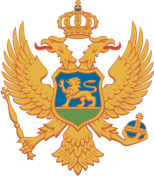 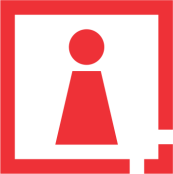 C R N A   G O R AAGENCIJA ZA ZAŠTITU LIČNIH PODATAKAI SLOBODAN PRISTUP INFORMACIJAMABr. 06-29-6815-3 /20Podgorica, 31.12.2020.Odlučujući po Zahtjevu, br. 06-29-6815-1/20 od 28.10.2020. godine, upućen od strane JU OŠ “Blažo Jokov Orlandić”, Bar, kojim se od Agencije za zaštitu ličnih podataka i slobodan pristup informacijama traži mišljenje vezano za davanje na uvid i kopiranje dokumentacije XX koji je izabran na radno mjesto nastavnika fizičkog vaspitanja, na neodređeno vrijeme, zatim Odluke i Zapisnika o radu komisije za sprovođenje postupka za prijem u radni odnos, a koju zahtijeva XX iz Bara, te da li se dozvoljavanjem kopiranja dokumentacije na zahtjev jednog od kandidata javnog konkursa krši Zakon o zaštiti podataka o ličnosti, Savjet Agencije je na sjednici održanoj 30.12.2020. godine donio sljedećeM I Š LJ E NJ EUvid u dokumentaciju prijavljenih kandidata na javnom konkursu za prijem u radni odnos nastavnika fizičkog vaspitanja kao i kopiranje iste nije u suprotnosti sa Zakonom o zaštiti podataka o ličnosti, uz obavezu javne ustanove da vodi računa da se obimom podataka u koje se vrši uvid postiže svrha i namjena obrade kako se ne bi kršio član 2 stavovi 1 i 2 Zakona. O b r a z l o ž e nj eAgenciji za zaštitu ličnih podataka i slobodan pristup informacijama obratila se JU OŠ “Blažo Jokov Orlandić” iz Bara, Zahtjevom kojim se traži mišljenje vezano za davanje na uvid i kopiranje dokumentacije XX koji je izabran na radno mjesto nastavnika fizičkog vaspitanja, zatim Odluke i Zapisnika o radu komisije za sprovođenje postupka za prijem u radni odnos, a koju zahtijeva XX iz Bara; dalje, kako se navodi u Zahtjevu, ova ustanova je objavila javni konkurs dana 16.09.2020. godine, nakon čega je direktor škole donio Odluku br. 1251 od 13.10.2020. godine kojom je XX izabran na navedeno radno mjesto, na neodređeno vrijeme; da je svim učesnicima konkursa nakon donošenja odluke bilo dostavljeno obavještenje o izboru kandidata i Odluka po predmetnom konkursu, u skladu sa Zakonom o radu, te da li se dozvoljavanjem kopiranja dokumentacije na zahtjev jednog od kandidata javnog konkursa krši Zakon o zaštiti podataka o ličnosti.Postupajući u skladu sa članom 50 tačka 3 Zakona o zaštiti podataka o ličnosti („Sl. List CG“, br. 79/08, 70/09, 44/12 i 22/17) u kojem se navodi da Agencija daje mišljenja u vezi sa primjenom ovog zakona, a na osnovu predmetnog zahtjeva, Savjet Agencije je mišljenja da uvid u dokumentaciju prijavljenih kandidata na javnom konkursu za prijem u radni odnos nastavnika fizičkog vaspitanja kao i kopiranje iste nije u suprotnosti sa Zakonom o zaštiti podataka o ličnosti, uz obavezu javne ustanove da vodi računa da se obimom podataka u koje se vrši uvid postiže svrha i namjena obrade kako se ne bi kršio član 2 stavovi 1 i 2 Zakona. Zakonom o zaštiti podataka o ličnosti u članu 2 stavovi 1 i 2 propisano je da se lični podaci moraju obrađivati na pošten i zakonit način i da se isti ne mogu obrađivati u većem obimu nego što je potrebno da bi se postigla svrha obrade niti na način koji nije u skladu sa njihovom namjenom. Članom 4 ovog Zakona propisano je da se zaštita ličnih podataka obezbjeđuje svakom licu bez obzira na državljanstvo, prebivalište, rasu, boju kože, pol, jezik, vjeru, političko i drugo uvjerenje, nacionalnost, socijalno porijeklo, imovno stanje, obrazovanje, društveni položaj ili drugo lično svojstvo. Članom 10 Zakona o zaštiti ličnih podataka, propisano je da se lični podaci mogu obrađivati ukoliko za to postoji pravni osnov u zakonu ili uz predhodno dobijenu saglasnost lica čiji se podaci obrađuju, koja se može opozvati u svakom trenutku. Isti član u stavu 2 tačka 5 Zakona predviđa da se obrada ličnih podataka vrši bez saglasnosti, ako je to neophodno radi: ostvarivanja na zakonu zasnovanog interesa rukovaoca zbirke ličnih podataka ili treće strane, odnosno korisnika ličnih podataka, izuzev ako takve interese treba ograničiti radi ostvarivanja i zaštite prava i sloboda lica. Korisnik ličnih podataka, u smislu člana 9 stav 1 tačka 4 Zakona, je svako fizičko ili pravno lice, državni organ, organ državne uprave, organ lokalne samouprave ili lokalne uprave i drugi subjekti koji vrše javna ovlašenja, koji imaju pravo da obrađuju lične podatke. U članu 17 ovog Zakona predviđeno je da ukoliko su ispunjeni uslovi iz čl. 10 i 13 ovog Zakona, rukovalac zbirke ličnih podataka mora trećoj strani, odnosno korisniku ličnih podataka, na njegov zahtjev, dati lične podatke koji su mu potrebni. Zakonom o radu (“Sl. List CG”, br. 74/19) u članu 26 propisano je da poslodavac u roku do 45 dana od dana isteka roka za podnošenje prijave obavještava učesnike oglasa o izboru kandidata.Jedno od načela Zakona o upravnom postupku (“Sl. List CG”, br. 56/14, 20/15, 40/16 i 37/17) jeste pravo stranke na pravnu zaštitu u upravnoj stvari. U članu 8 stav 1 ovog Zakona propisano je da je javnopravni organ dužan da omogući stranci i drugim učesnicima u upravnom postupku da što lakše i efikasnije ostvare i zaštite svoja prava i pravne interese, vodeći računa da ostvarivanje njihovih prava i pravnih interesa ne bude na štetu prava i pravnih interesa drugih lica, niti u suprotnosti sa javnim interesom. Takođe, shodno članu 16 ovog Zakona javnopravni organ je dužan da strankama, odnosno drugim učesnicima u upravnom postupku omogući razgledanje spisa i obavještavanje o toku postupka, u skladu sa zakonom, te je s tim u vezi, u članu 68 propisano sljedeće: “Stranka ima pravo da razgleda spise predmeta, da sačini potrebne zabilješke i da o svom trošku dobije kopije spisa. Razgledanje spisa je besplatno i vrši se pod nadzorom ovlašćenog službenog lica. Zahtjev za razgledanje spisa predmeta i dobijanje kopija tih spisa može se podnijeti u pisanom obliku, usmeno na zapisnik ili elektronskim putem, u skladu sa propisima o elektronskoj upravi. Javnopravni organ je dužan da, u roku od pet dana od dana podnošenja zahtjeva iz stava 2 ovog člana, obezbijedi uslove za razgledanje spisa predmeta i dobijanje kopija tih spisa, u prostorijama javnopravnog organa.” Takođe, u članu 69 propisano je da stranka i drugo lice koje učini vjerovatnim svoj pravni interes u predmetu, imaju pravo da budu obaviješteni o toku upravnog postupka, kao i o pitanjima koja se tiču tog postupka. Članom 118 ovog Zakona propisano je da stranka koja smatra da su joj upravnom aktivnošću u upravnoj stvari javnopravnog organa povrijeđena prava i/ili pravni interesi, ima pravo na pravni lijek, i to: 1) žalbu; 2) ponavljanje postupka i 3) prigovor.Imajući u vidu da je u konkretnom slučaju podnosilac zahtjeva učesnik na javnom konkursu, Savjet Agencije je mišljenja da je nesporno postojanje na zakonu zasnovanog interesa korisnika ličnih podataka, odnosno tog kandidata da raspolaže informacijama koje se odnose kako na kriterijume tako i na kandidata koji je izabran na javnom konkursu. Svi učesnici na javnom konkursu imaju pravo na privatnost u pogledu obrade njihovih ličnih podataka, ali ovo pravo ne može biti na štetu drugih koji imaju zakoniti interes da provjere ispravnost procedure i odluka koje su donijete po predmetnom konkursu. Međutim, iako je u konkretnom slučaju riječ o interesu treće strane koji je zasnovan na zakonskom osnovu, ova javna ustanova, imajući u vidu član 2 stav 2 Zakona o zaštiti ličnih podataka, mora voditi računa o načinu vršenja uvida, odnosno o obimu podataka koji se daju na uvid. Prilikom postupanja po zahtjevu za uvid i kopiranje dokumentacije, javna ustanova je dužna da vodi računa o načelu srazmjernosti u pogledu obrade ličnih podataka, te da lične podatke koji su sastavni dio priložene dokumentacije, a koji nijesu od presudnog uticaja za izbor kandidata za radno mjesto, moraju biti zaštićeni. Sa aspekta zaštite ličnih podataka bilo bi neprihvatljivo davati kopije ličnih dokumenata, npr. izvoda iz matične knjige rođenih, adrese stanovanja, JMBG, ocjena diplome (ukoliko ocjene nisu kriterijum za bodovanje) itd, koji u konkretnom slučaju moraju biti zaštićeni.Imajući u vidu navedeno, Savjet Agencije je mišljenja istaknutog u dispozitivu.SAVJET AGENCIJEPredsjednik, Sreten RadonjićDostavljeno:Podnosiocu zahtjevaOdsjeku za predmete i prigovore